Student Name:Pronouns:Student Number: Student E-mail:Program (Major/Combined Major/Honours):What are you hoping to gain from joining this program?__________________________________________________________________________________________________________________________________________________________________________________________________________________________________________Why have you selected Philosophy as your major?________________________________________________________________________________________________________________________________________________________________________________________________________________________________________________________________________________________________________________________Core areas of philosophical interest (select 3):Feminist PhilosophyHistory of PhilosophyMetaphysicsAestheticsAsian PhilosophyEpistemologyEthicsLogic/Philosophy of LogicPhilosophy of LanguagePhilosophy of MathematicsPhilosophy of Mind/Cognitive SciencePhilosophy of Science and TechnologySocial-Political PhilosophyOther: _______________Do you have a sense of your post-graduation plans? If yes, please let us know what they are below:________________________________________________________________________________________________________________________________________________________________________________________________________________________________________________________________________________________________________________________Do you have any accessibility needs of which program organizers should be aware? __________________________________________________________________________________________________________________________________________________________________________________________________________________________________________We are hoping to shape the content and structure of the cohort based on the needs of participating students. With this in mind, the program’s schedule needs your input! We have two potential days/times for the program’s core sessions (please indicate your availability by placing an ‘x’ beside that days/times for which you are available):Mondays, 4:00 – 5:30 PM (PT) ___Tuesdays, 12:30 – 2:00 PM (PT) ___What is your preferred meeting day/time?Mondays, 4:00 – 5:30 PM (PT) ___Tuesdays, 12:30 – 2:00 PM (PT) ___Here is the program’s tentative schedule:Are you able to attend all of the scheduled dates? If no, please state which dates you anticipate missing and why.________________________________________________________________________________________________________________________________________________________________________________________________________________________________________________________________________________________________________________________Anything else you would like to add?________________________________________________________________________________________________________________________________________________________________________________________________________________________________________________________________________________________________________________________Please submit your completed application form to Jillian (phil.ugradengagement@ubc.ca) by Wednesday 13 January.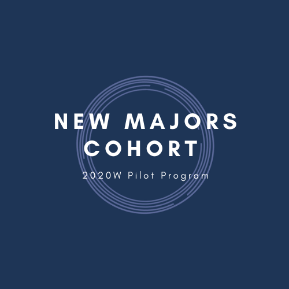 New Majors Cohort Program:2020W Application FormDateDetailsJanuary 25th/26th    Introduction/Learning Map SessionDeveloping/Understanding Your Philosophy of Learning)Week of February 8th-12th Social #1February 22nd/23rd  Future Map SessionHow Will Philosophy Fit into Your Future?Week of March 8th-12th Social #2March 22nd/23rd Faculty Hour SessionApril 5th/6th Mentor Session/ClosingSession content/structure will be based on student reflections from the Learning Map/Future Map sessions.Week of April 12th-16th Social #3: End-of-Term Celebration